Summer Program 2014    Join us for Fun in the Sun! Plan to enroll for the whole month or for those of you with summer vacation plans, attend a week at a time! 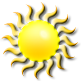 Week one: The first week starts at our School location doing some fun classroom activities, taking walking trips to the parks & working in the garden. Our first week ends with Bike Tune Up provided by our friends at the Aberdeen Senior Center and then, our annual bike parade!Week two: gardening projects. Planting seeds, making planters and hangers for plants. Learn about herbs by touching, tasting, smelling and identifying the leaves. A trip to the Nursery will help us to collect plants to use for our Fairy Garden and terrariums.Week three: animal and insect exploration week. We will explore types of animals; mammals, reptiles, amphibians, lizards, fish and birds. We will explore the differences between vertebrates and invertebrates too. Our field trip this week will be to the Sand Lake Game Refuge to view the animals in their nature center.  Each child will get a chance to bring a pet or a picture of a pet or a stuffed animal from home.Week four: outdoor adventure week. We will be traveling though the Outdoor Campus property to find campsites to get set up for a Family Night out under the stars. Plan to stay for the evening or camp overnight. Bring your own tent, or use one of ours, as we experience the stars and the sounds of the night. We will have a Native American visitor share information about the use of T-Pees.All of the weeks will be filled with new lessons, field trips & guest speakers  gardening activities, exploring wildlife, singing songs, eating extra fun snacks and swimming. We will also be attending the Storybook Land Theater performances once per week.We have waited so long for summer to come.... Please join us as we embrace the wonderful outdoors in Montessori fashion.Child’s Name:_______________________________________I am interested in Summer ProgramWeek 1	Week 2 	Week 3 	Week 4                                                       $75.00 each week 8:00-11:15          June 2-30 							$275.00 Monthly TuitionI would be interested in individual or small group Swimming Lessons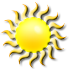 